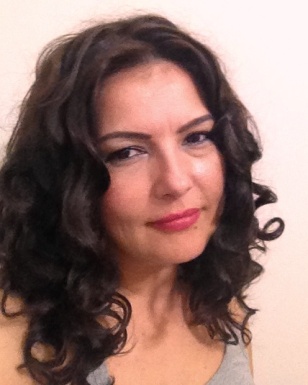         EXPERIENCED OFFICE MANAGER / PA         RICARDA          Dubai, UAE         Mobile: C/o 971505891826         E-mail: ricarda.168631@2freemail.com CAREER SUMMARYA highly inventive, flexible, innovative and enthusiastic person who possesses a considerable amount of knowledge about administrative and office procedures. A fast learner who can absorb new ideas and has experience in coordinating, planning and organizing a wide range of administrative activities. Well organized and an excellent team player with a proven ability to work proactively in a complex and busy office environment. I'm looking for an opportunity to advance in my career with a company that will allow me to develop my skills and potential.SKILLS AND COMPETENCIES General and Record Management                         Quality and Safety Compliance Secretarial and Projects Administration                  Insurance Coordinator Scheduling and Coordination                                  Report Preparation and Filling Reception and Customer Service                           Personnel Administration Purchasing, Inventory                                             Multi-tasking Strong organizational skills                                     Travel CoordinatorEMPLOYMENT HISTORYAugust 2016 – November 2017                 MEDICENTRES POLYCLINICS – Dubai, UAE 	 Clinic Manager / Medical Insurance CoordinatorRole:Constantly increase business through service and marketing initiativeAnalyzed and forecasted trends and made recommendations to managementCreate reports detailing wide range of financial statistics, maintaining data base and recordsMaintains strict confidentiality of patients related to medical records and other data Drive patient’s satisfaction improvements through one-on-one phone calls to follow-up on issuesEnsure facility maintains leading local reputation for services, knowledge and satisfactionSchedule staff and doctors for work shifts and special eventsResearched and solved claim and billing issuesInterfaced with insurance carriers and other healthcare providersAssisted patients with eligibility and benefit coverage questionsGetting approvals for medical proceduresEnsuring coverage of claims, guiding staff for correct use age of claim forms, approval papersCoordinating with insurance companies for obtaining information on new policies and their coverageMonthly submission and resubmission of medical claimsMaintain clinic inventory and ordered supplies and equipmentManaged appointments and service desks, incoming calls and billingCoordinate patients care through the clinic – waiting room, exam room, x-ray, etc.Maintain patient’s electronic medical records- update address, allergies, phone number, etc.Schedule patients for tests, appointments and follow up appointmentsSeptember 2013 – February 2016	        GENPHARM MARKETING LLC. - Dubai, UAE                                                                   PA & Office ManagerRole:Managing all aspects of the Managing Partners’ schedules, agendas, meetings and eventsMaintaining diaries, taking calls and messages, preparing letters and reportsUsing a variety of software packagesArranging bookings for transport and accommodation internally and externallyImplementing and maintaining procedures/administrative systemsLiaising with staff and Managers, suppliers and clientsEnsure the CEO is fully prepared for meetings with all necessary documentation and informationManage all the CEO administration including documents filing and managing databases, photocopying and expensesAble to be diplomatic and discrete at all timesPerforms administrative duties for executive management and head of the departmentsEnsuring visitors are greeted and welcomed warmly Managing and booking meeting rooms, assisting with setting up workstationsOrdering all internal catering, managing all stationary and various company inventoryCoordinating company events i.e. – Birthday and Farewell Celebrations, Cycle Meetings, etc. Responsible for overall front office activities, including the reception area and meeting roomsSchedule internal meetings between the department heads and senior management, as well as providing support in preparing letters, presentations and reportsWorking with the IT support team, supervising the maintenance of office equipment, including copiers, fax machine, CCTV camera, finger print access, etc.Maintain a tracking system on all incoming & outgoing mail and courier for the office, arranging and coordinating the expeditions of documents using local & international couriers Act as a “jack of all trades” for all tasks assigned by the Managing PartnersOctober 2011 - March 2013	        Streit Group FZE - Dubai, UAE                                                    Office ManagerRole:Responsible, organizing and coordinating office operations and procedures in order to ensure organizational effectiveness and efficiency within the Organization.Secretarial and office support dealing with matters that are highly confidential and sensitive.Organizing and maintaining diaries and making appointmentsPlans, organizes, directs, supervises and evaluates the day-to-day the office activities, ensure that documentation is correctly filed by maintaining an efficient filing systemAssist in the planning and preparation of meetings, conferences and
conference telephone calls, projectors, presentations, etc.Directs plans and managing the day-to-day administrative affairs of the organization including office renovation and maintenance, ordering and maintaining office supplies, monitors company properties such as office equipment and vehicles.Create the PRF's (SAP) for the company needs (office stationery, IT equipment, marketing items, printing of business cards/catalogs/brochures, etc.) PO’s recordSupervises and coordinates with the receptionist, security guards, drivers and office assistantsConduct trainings, evaluate staff performance, scheduling and coordinating driver agendas, monthly fuel/expenses reports Responsible for keeping safe the company vehicle keys and CEO, vehicle log books and original registration, monitoring the insurance and vehicle registration Responsible for bookings (flights, hotels, car renting) for management, employees and visitorsOrganize and follow up with couriers companies (FEDEX, ARAMEX, DHL, etc.)Support in back office activities - filing, mailings, phone calls, faxes, etc.Other basic/routine tasks as requested by the General Manager and ManagersEnsure consistency and compliance with corporate rules and regulationsFebruary 2010 – August 2011           Citiscape LLC. - Abu Dhabi, UAE                                                           District CoordinatorJuly 2008 – January 2010                  Aldar Laing O’Rourke Construction LLC. -  Abu Dhabi, UAE                                                           Safety administrator / Emergency response coordinator November 2006 – June 2008            Abu Dhabi Health & Fitness Club – Abu Dhabi, UAE                                         Guest relation officer February 2003 – September 2006    La Fontana Café – Abu Dhabi, UAE                                                           Clerk, Cashier, Waitress    EDUCATION AND QUALIFICATIONS2012   TUV MIDDLE EAST (Member of TUV NORD Group)           ISO 9001, ISO 14001, OHSAS 180012011   Centre for ISO 9000 – Abu Dhabi, UAE           ISO 9001: 2008 College 1  2009   Areef Computer Institute – Abu Dhabi, UAE           Microsoft Office & Secretarial Package2009   Aldar Laing O’Rourke Construction LLC. – Abu Dhabi, UAE            Managing Safely IOSH / Office Safety2008   Aldar Laing O’Rourke Construction LLC. -  Abu Dhabi, UAE           Microsoft Excel 2003 2008   Abu Dhabi Country Club - Abu Dhabi, UAE           Customer Service and Time Management2001   Ministry of Education – Brasov, Romania           Computerized Secretarial Work1992   Ministry of Education – Brasov, Romania           Professional Civil Fire Fighter - PSI operator 1990   Transylvania Technical College – Brasov, Romania           Diploma PERSONAL DETAILS   Nationality - Romanian                                                    Marital Status - Married, no children 	 Visa Status – Husband SponsorshipOthers - UAE & Romanian Driving License